ΔΕΛΤΙΟ ΤΥΠΟΥΤο Τμήμα Μηχανικών Περιβάλλοντος ευχαριστεί το κοινό για την τεράστια συμμετοχή (περισσότερα από 400 άτομα) στην Ημερίδα "Τα Πράσινα Επαγγέλματα του Μέλλοντος" που συν-διοργάνωσε στα πλαίσια του 31ου Money Show. Ιδιαίτερα μεγάλη ήταν η συμμετοχή νέων κάτω των 25 χρόνων, ανάμεσά τους πολλοί έφηβοι μαθητές.  Ευχαριστεί ιδιαίτερα για τις αιγίδες το Υπουργείο Ενέργειας και Περιβάλλοντος, την Περιφερειακή Ένωση Δήμων Κεντρικής Μακεδονίας, το Τεχνικό Επιμελητήριο Ελλάδος - Τμήμα Κεντρικής Μακεδονίας, τον Πανελλήνιο Σύνδεσμο Εταιρειών Προστασίας Περιβάλλοντος, καθώς και τον χορηγό επικοινωνίας, Αθηναϊκό Πρακτορείο Ειδήσεων.  Παρακάτω ενδεικτικά αναφέρονται ενημερωτικά sites που πρόβαλαν την εκδήλωση.https://www.grtimes.gr/ellada/ta-prasina-epaggelmata-toy-mellontos-sto-money-showhttps://www.cnn.gr/ellada/story/348355/eksi-stous-deka-mathites-to-2035-tha-askoyn-epaggelmata-pou-den-yparxounhttps://www.protothema.gr/economy/article/1335148/money-show-pano-apo-exi-stous-10-mathites-dimotikou-tha-askoun-to-2035-epaggelmata-pou-den-uparhoun-simera/https://www.alphatv.gr/news/koinonia/article/125858/pano-apo-6-stous-10-mathites-tha-askoun-to-2035-epaggelmata-pou-den-uparhoun-simera/https://www.skai.gr/news/environment/ta-prasina-epaggelmata-tou-mellontos-pou-den-yparxoun-simerahttps://www.ertnews.gr/ert3/money-show-to-2035-to-65-ton-simerinon-mathiton-dimotikou-tha-kanoun-epaggelmata-pou-den-yparxoun-simera/https://www.iefimerida.gr/ellada/prasina-epaggelmata-tha-kanoyn-2035https://www.makthes.gr/oi-prasines-theseis-erghasias-to-neo-hot-spot-stin-aghora-erghasias-vinteo-fot-626581 https://www.voria.gr/article/money-show-poia-einai-ta-nea-prasina-epaggelmata-poy-tha-apasholisoyn-tis-epiheiriseishttps://www.liberal.gr/oikonomia/pano-apo-exi-stoys-deka-mathites-dimotikoy-tha-askoyn-2035-epaggelmata-poy-den-yparhoynhttps://parallaximag.gr/epikairotita/to-65-ton-mathiton-dimotikoy-tha-askei-to-2035-epaggelmata-poy-den-yparchoyn-simerahttps://thesstoday.gr/money-show-%CF%84%CE%BF-2035-%CF%84%CE%BF-65-%CF%84%CF%89%CE%BD-%CF%83%CE%B7%CE%BC%CE%B5%CF%81%CE%B9%CE%BD%CF%8E%CE%BD-%CE%BC%CE%B1%CE%B8%CE%B7%CF%84%CF%8E%CE%BD-%CE%B4%CE%B7%CE%BC%CE%BF%CF%84%CE%B9/https://analitis.gr/panw-apo-6-stoys-10-mathhtes-tha-askoyn-to-2035-epaggelmata-poy-den-yparxoyn-shmera/https://www.politismika.gr/2023/02/01/%cf%84%ce%bf-2035-%cf%84%ce%bf-65-%cf%84%cf%89%ce%bd-%cf%83%ce%b7%ce%bc%ce%b5%cf%81%ce%b9%ce%bd%cf%8e%ce%bd-%ce%bc%ce%b1%ce%b8%ce%b7%cf%84%cf%8e%ce%bd-%ce%b4%ce%b7%ce%bc%ce%bf%cf%84%ce%b9%ce%ba%ce%bf/https://www.proson.gr/ergasia/25509_2035-oi-simerinoi-mathites-tha-askoyn-epaggelmata-poy-den-yparhoynhttps://www.in.gr/2023/02/01/economy/money-show-pano-apo-eksi-stous-deka-mathites-dimotikou-tha-askoun-2035-epaggelmata-pou-den-yparxoun-simera/https://www.neolaia.gr/2023/02/01/mathites-epaggelmata-den-iparxun/https://www.msn.com/el-gr/news/national/%CE%AD%CE%BE%CE%B9-%CF%83%CF%84%CE%BF%CF%85%CF%82-%CE%B4%CE%AD%CE%BA%CE%B1-%CE%BC%CE%B1%CE%B8%CE%B7%CF%84%CE%AD%CF%82-%CF%84%CE%BF-2035-%CE%B8%CE%B1-%CE%B1%CF%83%CE%BA%CE%BF%CF%8D%CE%BD-%CE%B5%CF%80%CE%B1%CE%B3%CE%B3%CE%AD%CE%BB%CE%BC%CE%B1%CF%84%CE%B1-%CF%80%CE%BF%CF%85-%CE%B4%CE%B5%CE%BD-%CF%85%CF%80%CE%AC%CF%81%CF%87%CE%BF%CF%85%CE%BD/ar-AA16Zrse?li=BBqxHCuhttps://www.typosthes.gr/thessaloniki/305695_pano-apo-6-stoys-10-mathites-tha-askoyn-2035-epaggelmata-poy-den-yparhoynhttps://www.inewsgr.com/463/pano-apo-exi-stous-10-mathites-dimotikou-tha-askoun-to-2035-epangelmata-pou-den-yparchoun-simera.htmhttps://www.ysterografonews.gr/ellada/epaggelmata-tou-mellodos-pano-apo-exihttps://newsbase.gr/2023/02/money-show-pano-apo-exi-stous-10-mathites-dimotikou-tha%C2%A0askoun-to-2035-epaggelmata-pou-den-uparxoun-simera-2923044.htmlhttps://www.alfavita.gr/ekpaideysi/406470_epal-mathites-axiopoioyn-tin-tehnologia-gia-na-prasinisoyn-ti-zoi-mashttps://www.epixeiro.gr/article/395805https://www.dikaiologitika.gr/eidhseis/ergasiaka/417167/oi-mathites-dimotikoy-tha-askoyn-to-2035-prasina-epaggelmata-pou-den-yparxoun-simera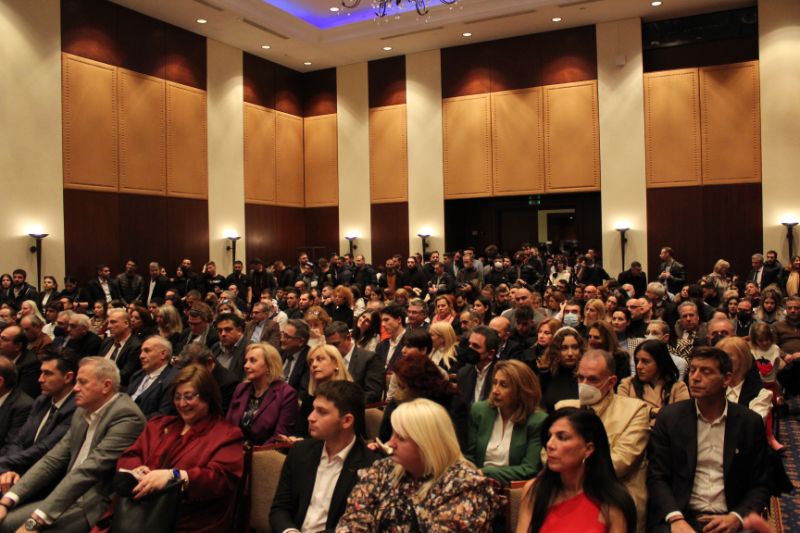 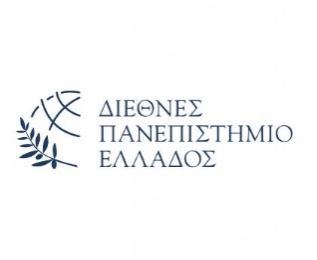 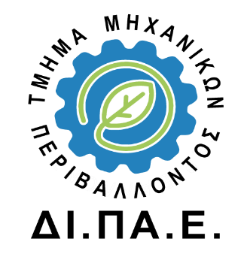 